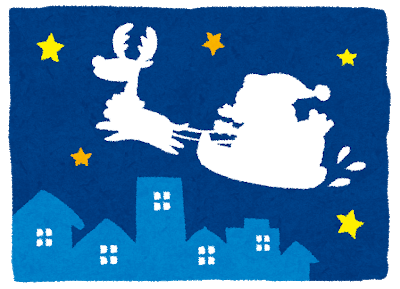 １２月・・December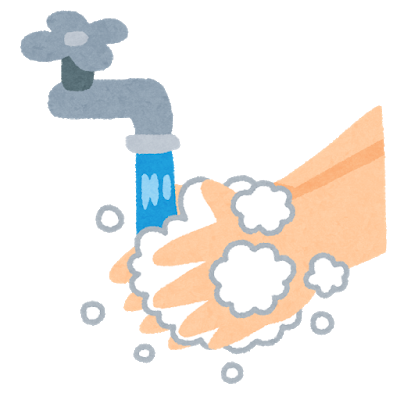 １月・・Januaｒy○…開館（10時15分～16時まで）　×…閉館　　㋭閉館…放課後のみ閉館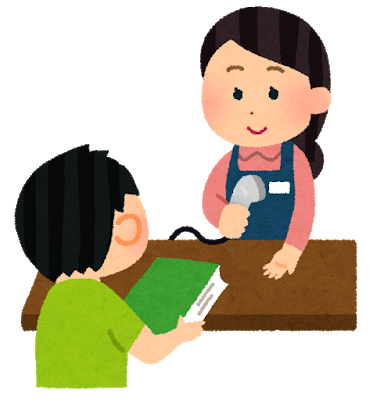 借りている本があれば、まずは返却してください。もし読んでいなくても、予約がない本は続けて貸し出すことができます。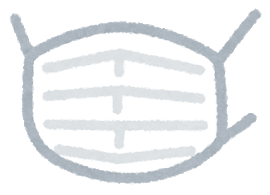 一人５冊まで、借りることができます。貸出期限は、1月１５日（金）までです。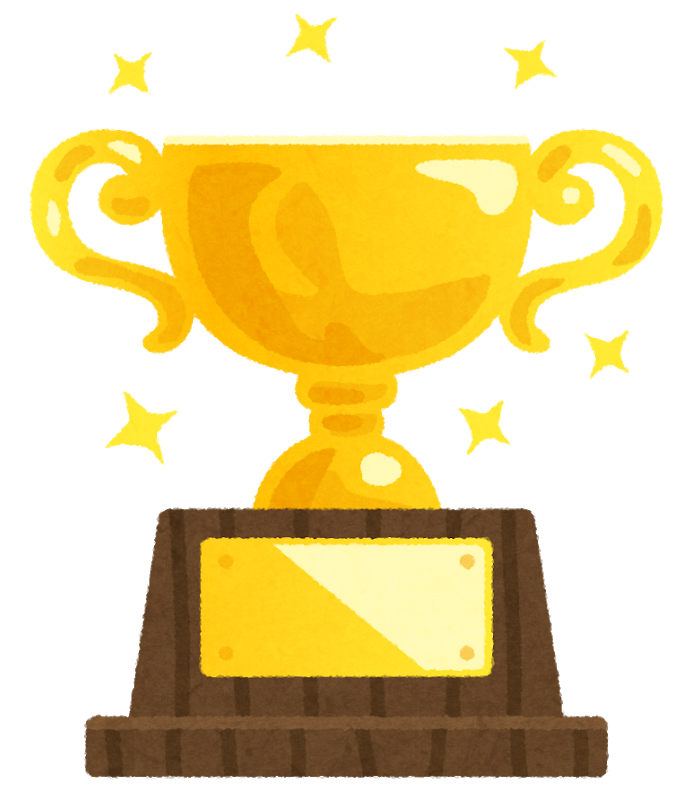 ４月から１１月まで、借りた本のランキングを発表します！！気になる本を借りにきてね。【1年生】【２年生】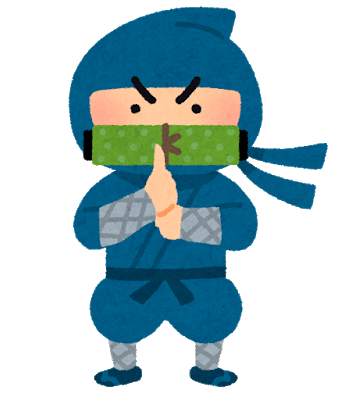 【３年生】（裏に続く）今月のブックメニューです。詳しいメニューは、学校給食予定献立表をみましょう。１２月２日（水）のメニュー　『はなちゃんのみそ汁』5歳のはなちゃんは、天国のお母さんに教えてもらった本格的なみそ汁を作ります。『ご飯を作ることは、生きることと直結しているからです。ムスメにも、包丁を持たせ、家事を教えます。勉強は、二の次でいい。健康で、生きる力が身についていれば、将来どこに行っても、何をしてもいきていける。』（「はなちゃんのみそ汁（文藝春秋）」　本文より）「はなちゃんのみそ汁（文芸春秋）」（下記）は、ベストセラーになり、ドラマ化・映画化にもなりました。興味を持った人は、学校図書館にきてね。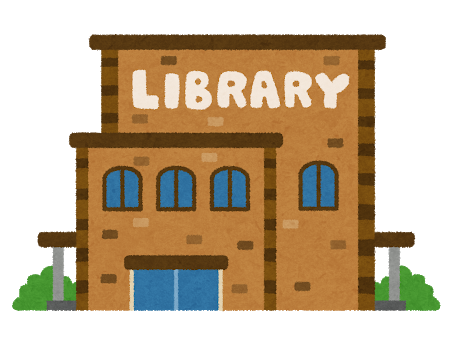 学校図書館のマップを作りました。本が探しやすくなりますよ。  　　図書だより　１２月　　　　　　　　　　　　　　　　　　　　　　　　　　　　　　　　　　　　　　　　　　　　　　　　　　　　　　　　　　　　　　　　　　　　　　　　                                                   　　　　　　藤井寺市立第三中学校　2020（令和２年）1２.１（火）第20号 　学校図書館司書　吉田智佳子月火水木金土日1○2○3○4○567○8○9㋭閉館10㋭閉館11○121314○15○16㋭閉館17○18×192021○22○23○24○25終業式㋭閉館262728２９3031月火水木金土日1元旦23456始業式㋭閉館7○8○910順位タイトル15秒後に意外な結末　アポロンの黄色い太陽（「5分後に意外な結末」シリーズ）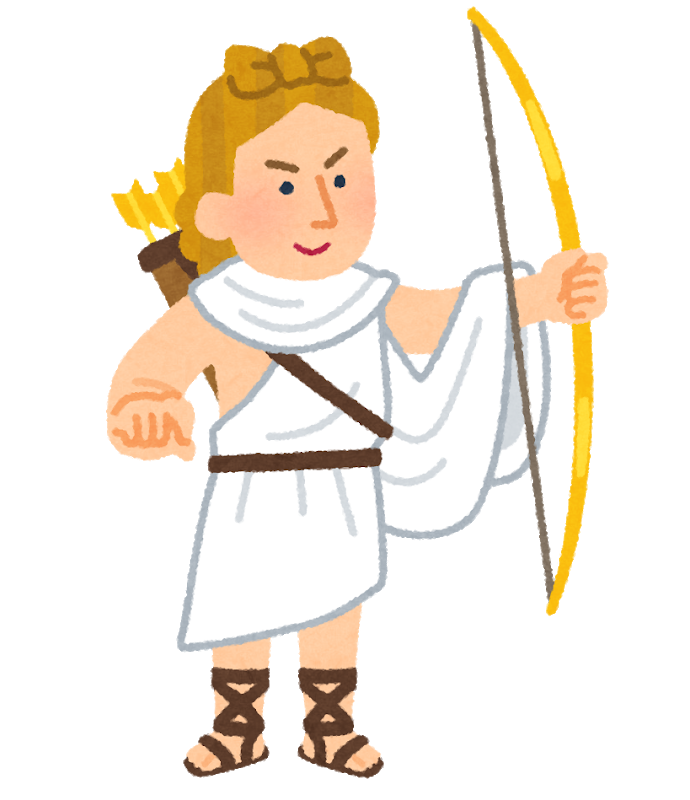 2キングダム　映画ノベライズ（ダッシュエックス文庫）2劇場版コード・ブルー　ドクターヘリ緊急救命（扶桑社文庫）4終わりのセラフ　2　吸血鬼ミカエラの物語（JUMP　J　BOOKS）45億年後に意外な結末　ピグマリオンの銀色の彫刻（「5分後に意外な結末」シリーズ）45秒後に意外な結末　ミノタウロスの青い迷宮（「5分後に意外な結末」シリーズ）45分後に戦慄のラスト（5分シリーズ）4白ゆき姫殺人事件（集英社文庫）９一度読んだら絶対に忘れない日本史の教科書　公立高校教師YouTuberが書いた９怪談5分間の恐怖　集合写真（フォア文庫）順位タイトル1真田十勇士　1　参上、猿飛佐助25分後に意外な結末ex　バラ色の、トゲのある人生2リバース（講談社文庫）4絶体絶命ゲーム　5　禁断“裏ゲーム”に潜入せよ！（角川つばさ文庫）5鬼滅の刃　1　しあわせの花（JUMP　J　BOOKS）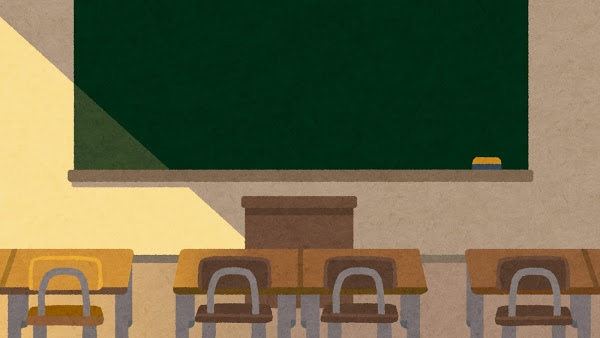 6生きづらさを抱えるきみへ　逃げ道はいくらでもある6いちご同盟（集英社文庫）6いみちぇん！　3　ねらわれた主さま（角川つばさ文庫）6怪談5分間の恐怖　マネキン人形（フォア文庫）6かがみの孤城順位タイトル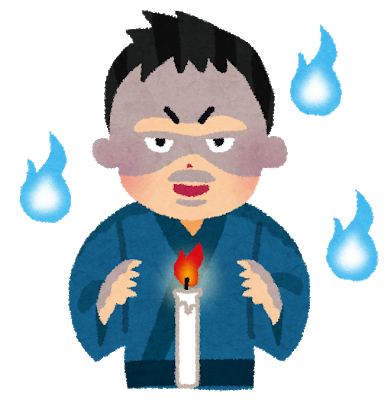 1意味が分かると怖い話（5分シリーズ＋）意味が分かると怖い話（5分シリーズ＋）1怪談5分間の恐怖　たたられる本（フォア文庫）怪談5分間の恐怖　たたられる本（フォア文庫）1ドラえもん科学ワールドロボットの世界（ビッグ・コロタン）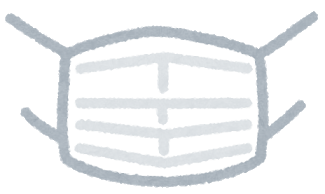 ドラえもん科学ワールドロボットの世界（ビッグ・コロタン）４怪談5分間の恐怖　ひとり増えてる…（フォア文庫）怪談5分間の恐怖　ひとり増えてる…（フォア文庫）４D坂の殺人事件（角川文庫）D坂の殺人事件（角川文庫）６意味が分かると震える話（5分シリーズ＋）意味が分かると震える話（5分シリーズ＋）６恐怖！心霊現象の謎（ほんとうにあった！？世界の超ミステリー　6）恐怖！心霊現象の謎（ほんとうにあった！？世界の超ミステリー　6）６世界の神々大図鑑世界の神々大図鑑６中学校3年間の数学が1冊でしっかりわかる本　苦手が得意にかわる！中学校3年間の数学が1冊でしっかりわかる本　苦手が得意にかわる！６春の旅人春の旅人